Б О Й О Р О Ҡ		            	             РАСПОРЯЖЕНИЕ      «01» февраль 2023 й.                          № 2                            «01»  февраля  2023 г.О назначении уполномоченного лица по защите прав потребителей.Во исполнение мероприятий государственной программы «О защите  потребителей в Республике Башкортостан» от 24марта 2017 года № 107,ст.19 Федерального закона от 06.10.2003 г. №131-ФЗ «Об общих принципах организации местного самоуправления в Российской Федерации»:1.Ответственность по осуществлению личного приема граждан в администрации сельского поселения Акбарисовский сельсовет муниципального района Шаранский район Республики Башкортостан  по защите прав потребителей оставляю за собой.2. Настоящее распоряжение разместить на официальном сайте администрации сельского поселения Акбарисовский сельсовет муниципального района  Шаранский район Республики Башкортостан.3. Распоряжение администрации сельского поселения № 65 от 18.11.2019 года считать утратившим силу3. Контроль за исполнением настоящего распоряжения оставляю за собой.Глава сельского поселения                                                 Р.Г.ЯгудинБашšортостан РеспубликаһыШаран районымуниципаль районыАкбарыс ауыл Советыауыл биләмәһеХакимиәте башлыƒыАкбарыс ауылы, тел.(34769) 2-33-87Республика Башкортостанмуниципальный районШаранский районГлава Администрациисельского поселенияАкбарисовский сельсоветс. Акбарисово тел.(34769) 2-33-87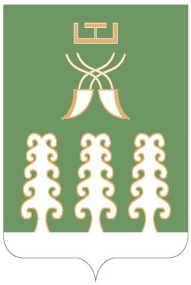 